UNION POUR LA GESTION DES ETABLISSEMENTS DES CAISSES D'ASSURANCE MALADIECENTRE DE SOINS DE SOINS DE SUITE & DE READAPTATION« LES LAURIERS» - B.P. 43 - 33305 LORMONTV 05.56.77.37.37FAX 05.56.77.39.17n° FINESS 3307807501NOM   ET  N°   DE  TELEPHONE  DU  SERVICE  ADRESSEUR  :  ............................•.............................................................LIGNE DIRECTE : ...........................................................................................................................PANSEMENTS	D Oui	D NonSOINS d'ESCARRES	D Oui	D NonSOINS INFIRMIERS	□Oui	D NonORTHOPHONIE	D Oui	D NonKINESITHERAPIE	□Oui	D NonOXYGENE	D Oui	D NonB.M.R	D Oui	D NonREGIME	D Normal	D DiabétiqueTemps de pansement : ...................... Localisation : ..................................VNI  □D Autre.........................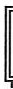 ANTECEDENTS DU PATIENTANTECEDENTS DU PATIENTANTECEDENTS MEDICAUXANTECEDENTS CHIRURGICAUXAUTONOMIE ANTERIEUREAUTONOMIE ANTERIEUREHYGIENEHYGIENEHYGIENEHYGIENEHYGIENEHYGIENEHYGIENEHYGIENEHYGIENEHYGIENESEULSEULSEULSEULAIDE PARTIELLEAIDE PARTIELLEAIDE PARTIELLEAIDE TOTALEAIDE TOTALETOILETTE DU HAUT□□□□□□□□□TOILETTE DU BAS□□□□□□□□□HABILLAGE□□□□□□□□□ALIMENTATIONALIMENTATIONALIMENTATIONALIMENTATIONALIMENTATIONALIMENTATIONALIMENTATIONALIMENTATIONALIMENTATIONALIMENTATION□ SEUL□ SEUL□ SEUL□ SEUL□ SEUL□ AIDE PARTIELLE□ AIDE PARTIELLE1□ AIDE TOTALE□ AIDE TOTALEPARTICULARITES:PARTICULARITES:PARTICULARITES:PARTICULARITES:PARTICULARITES:PARTICULARITES:PARTICULARITES:PARTICULARITES:PARTICULARITES:PARTICULARITES:ELIMINATIONELIMINATIONELIMINATIONELIMINATIONELIMINATIONELIMINATIONELIMINATIONELIMINATIONELIMINATIONELIMINATIONURINAIRE□ CONTINENCE□ CONTINENCE□ CONTINENCE□ CONTINENCE□ INCONTINENCE□ INCONTINENCE□ SONDEPosée le:□ SONDEPosée le:□STOMIEFECALE□ CONTINENCE□ CONTINENCE□ CONTINENCE□ CONTINENCE□ INCONTINENCE□ INCONTINENCE□ STOMIE□ STOMIE□ STOMIEMOBILISATIONMOBILISATIONMOBILISATIONMOBILISATIONMOBILISATIONMOBILISATIONMOBILISATIONMOBILISATIONMOBILISATIONMOBILISATIONSEULSEULSEULSEULAIDE PARTIELLEAIDE PARTIELLEAIDE TOTALEAIDE TOTALEAIDE TOTALEDEPLACEMENT□□□□□□□□□TRANSFERT□□□□□□□□□TRANSFERT□ LIT-FAUTEUIL□ LIT-FAUTEUIL□ LIT-FAUTEUIL□ LIT-FAUTEUIL□ LIT-SALLE DE BAIN□ LIT-SALLE DE BAIN□ ALITEMENT□ ALITEMENT□ ALITEMENTAIDE TECHNIQUE□ CANNES□ CANNES□ CANNES□ CANNES□ DEAMBULATEUR□ DEAMBULATEURAPPUI AUTORISE DOUi	□NONAPPUI AUTORISE DOUi	□NONAPPUI AUTORISE DOUi	□NONFONCTIONS SENSORIELLESFONCTIONS SENSORIELLESFONCTIONS SENSORIELLESFONCTIONS SENSORIELLESFONCTIONS SENSORIELLESFONCTIONS SENSORIELLESFONCTIONS SENSORIELLESFONCTIONS SENSORIELLESFONCTIONS SENSORIELLESFONCTIONS SENSORIELLESNORMALENORMALENORMALENORMALENORMALENORMALEANORMALEANORMALEANORMALEVISION□□□□□□□□□OUIE□□□□□□□□□PAROLE□□□□□□□□□ORIENTATIONORIENTATIONORIENTATIONORIENTATIONORIENTATIONORIENTATIONORIENTATIONORIENTATIONORIENTATIONORIENTATIONNORMALENORMALECONFUSCONFUSDESORIENTATION/ l;)EAMBULANTDESORIENTATION/ l;)EAMBULANTDESORIENTATION/ l;)EAMBULANTDESORIENTATION/ l;)EAMBULANT□□PERMANENTPERMANENTPERMANENTPERMANENTPERMANENTPERMANENTPERMANENTPERMANENT□ INTERMITTENT□ INTERMITTENT□ INTERMITTENT□ INTERMITTENT□ INTERMITTENT□ INTERMITTENT□ INTERMITTENT□ INTERMITTENTRELATIONRELATIONRELATIONRELATIONRELATIONRELATIONRELATIONRELATIONRELATIONRELATION□ BONNE□ ANGOISSE□ ANGOISSE□ AGRESSIVITE□ AGRESSIVITE□ AGRESSIVITE□ DEPRESSION□ DEPRESSION□ DEPRESSIONDEVENIRDEVENIRDEVENIRDEVENIRDEVENIRDEVENIRDEVENIRDEVENIRDEVENIRDEVENIRSORTIE□ AU DOMICILE□ AU DOMICILE□ AU DOMICILE□ AU DOMICILE□ AU DOMICILE□ AU DOMICILE□ PLACEMENT ENVISAGE□ PLACEMENT ENVISAGE□ PLACEMENT ENVISAGEDEMARCHES EN COURS□ DOSSIER APA 1□ DOSSIER APA 1□ DOSSIER APA 1□ EPHAD□ EPHADAIDE A DOMICILEAIDE A DOMICILEAIDE A DOMICILEDEMARCHES EN COURS□ AUTRES:□ AUTRES:□ AUTRES:□ AUTRES:□ AUTRES:□ AUTRES:□ AUTRES:□ AUTRES:□ AUTRES:MEDECIN TRAITANT (Nom, Ville) :N° de téléphone :MEDECIN TRAITANT (Nom, Ville) :N° de téléphone :MEDECIN TRAITANT (Nom, Ville) :N° de téléphone :IDENTITIFICATION DU SERVICE DEMANDEURNOM, SIGNATURE, DATEdu médecin demandeur